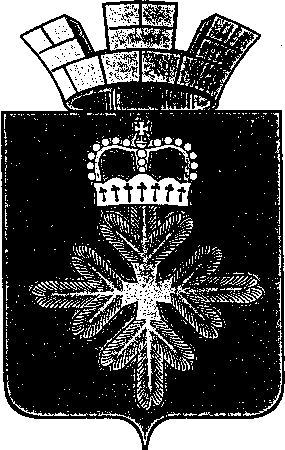 РАСПОРЯЖЕНИЕАДМИНИСТРАЦИИ ГОРОДСКОГО ОКРУГА ПЕЛЫМВ целях организации деятельности администрации городского округа Пелым, в соответствии с регламентом работы администрации городского округа Пелым, планом работы администрации городского округа Пелым на 2018 год:Утвердить план работы администрации городского округа Пелым на февраль 2018 года (далее – План работы) согласно приложению.Поручить организационному отделу муниципального казенного учреждения «Учреждение по обеспечению деятельности органов местного самоуправления и муниципальных учреждений городского округа Пелым» (Якимова Н.В.):на основании Плана работы сформировать календарный план-сетку работы администрации городского округа Пелым на февраль 2018 года;разместить План работы на официальном сайте городского округа Пелым в информационно-телекоммуникационной сети «Интернет»;Контроль за исполнением настоящего распоряжения возложить на заместителя главы администрации городского округа Пелым А.А. Пелевину.И.о.главы администрациигородского округа Пелым                                                                   Т.Н.БаландинаУтвержден:распоряжением администрациигородского округа Пелымот  26.01.2018 № 7ПЛАН РАБОТЫадминистрации городского округа Пелымна февраль 2018 годаИсп: Н.В.Якимова 8(34386)45-1-69от 26.01.2018 №  7п. ПелымО плане работы администрации городского округа Пелымна февраль 2018 годаДатаВремяМероприятиеМестоОтветственныйкаждый поне-дельник9.00Оперативное совещание руководителей предприятий и государственных учрежденийкаб. № 1Ш.Т.Алиевкаждый четверг9.00Аппаратное совещание при главезалзаседанийШ.Т.Алиевкаждый четверг09.30Оперативное совещание с руководителями муниципальных учреждений образования и культурыкаб. № 7А.А.Пелевина2-й и 4-й понед.месяца15.00-17.00Прием гражданкаб. № 1Ш.Т.Алиев2-я и 4-я среда месяца15.00-17.00Прием гражданкаб. № 2Т.Н.Баландина1-й и 3-й вторникмесяца15.00-17.00Прием гражданкаб. № 7А.А.Пелевинапо факту разм. процедуры торговСовещание Единой комиссии по осуществлению закупок для обеспечения нужд ГО Пелымкаб. № 2Е.В.Фатуллаевафевраль2018 – апрель 2018 годаПроведение профориентационной работы:«Администрация городского округа ПелымСтатус муниципального служащего»Е.А.СмертинаТ.Н.БаландинаО.В.СорокинаН.П.Кушнирфевраль – март 2018Организация рубрики в СМИ«Азбука права» по теме «Уроки демократии»А.Ш.Алиеваюрист МКУКДК п. Пелымв течении месяцаВыезд на обследование земельных участков приватизируемые под объектами недвижимости пгт. Пелым п. АтымьяН.В. Мальшакова Н.В. Мальшаковавесь периодЗаседание рабочей группы по подготовке и проведению выборов на территории городского округа ПелымА.А.Пелевинавесь периодОрганизация очного и  дистанционного обучения руководителей ППЭ, технических специалистов, ППЭ  членов ГЭК, организаторов в ППЭ, членов предметных подкомиссии ГЭКотдел ОКСиДМ,МКОУ СОШ №1 п. Пелым, МКОУСОШ №2 п. АтымьяО.В.Сорокина01-11Спортивные мероприятия «Декада лыжного спорта»учреждения и предприятия ГО ПелымО.В.Сорокина01-28по согласованиюЧемпионат Пелыма по классическим шахматамДЦТО.В.СорокинаД.В.Арефьев0114.00Заседание жилищной комиссиизал заседанийТ.Н.БаландинаО.В.ТвердохлебМ.В.Внукова0117.15Заседание рабочей группы по вопросам взыскания задолженности с населения за жилищные и коммунальные услугизал заседанийМ.В.Внукова0213.30Заседание комиссии по разработке плана развития территории  (Стратегия до 2030 года)каб.№ 11Н.Н.Якимова0511.30Совещание «О проведении социально-психологического тестирования обучающихся»отдел ОКСиДМО.В.СорокинаК.А.Шалина513.15Рабочее совещание сотрудниками МКУ ГО «ИМЦ»отдел ОКСиДМО.В.СорокинаТ.А.СмирноваЛ.А.Полывода0614.00Заседание совета стратегического планирования территории городского округа Пелым зал заседанийЕ.Ш.Абдуллаева0615.00Заседания судейской коллегииМуниципального этапа Всероссийской лыжной гонки «Лыжня России- 2018»отдел ОКСиДМО.В.Сорокина0616.00Заседания рабочих групп Муниципального этапа Всероссийской лыжной гонки «Лыжня России- 2018»отдел ОКСиДМО.В.Сорокина0710.00Итоговое сочинение в 11 классах, 2 этап отдел ОКСиДМ,МКОУ СОШ №1 п. Пелым,МКОУ СОШ №2 п. АтымьяО.В.СорокинаТ.А.СмирноваЛ.А.Полывода0810.30Заседание с руководителями образовательных учреждений об организации и проведении Муниципального этапа Всероссийской лыжной гонки «Лыжня России- 2018»отдел ОКСиДМО.В.Сорокина0817.15Заседание рабочей группы по вопросам взыскания задолженности с населения за жилищные и  коммунальные услугизал заседанийМ.В.Внукова0911.00Совещание с руководителями ОУ: подготовка и проведение репетиционных экзаменовотдел ОКСиДМА.А.Пелевина1012.00Муниципальный этап традиционной XXXVI Всероссийской массовой лыжной гонки “Лыжня России - 2018»Лыжная трассаОКСиДМН.Г.СадртдиноваО.В.Сорокина1018.00Торжественное награждение участников Муниципальный этап Всероссийской лыжной гонки «Лыжня России- 2018»МКУК «ДК п. Пелым»(клуб)О.В.Сорокинас 12 по 17Масленичная неделя «Пелымские задоринки»Террито рия МКУК «ДК п.Пелым»И.А.УльяноваС.В.Кочуровас 12 по 2208.00Работа с населением: приём граждан, выдача справок,  консультации о предоставлении и сверки льготкаб. №16Л.А.Гиляурова1210.30Совещание по предварительному комплектованию  ДОУ на 2018-2019 годотдел ОКСиДМО.В.СорокинаН.П.Фомина1211.00Совещание по предварительному комплектованию  1-х классов ОУ на 2018-2019 годотдел ОКСиДМО.В.СорокинаН.П.Фомина1213.15Рабочее совещание сотрудниками МКУ ГО «ИМЦ»отдел ОКСиДМО.В.СорокинаТ.А.СмирноваЛ.А.Полывода1511.00Комиссия по списанию основных средствкаб.№ 3Л.М.Пучнина1517.00Заседание Думы городского округа Пелымзал заседаний ДумыЕ.В.Лемешева1517.15Заседание рабочей группы по вопросам взыскания задолженности с населения за жилищные и коммунальные услугизал заседанийМ.В.Внукова1614.00Заседание комиссии по повышению качества предоставления муниципальных услуг на территории ГО Пелым зал заседанийЕ.Ш.Абдуллаева1715.00Торжественная встреча с воинами -интернационалистами «Мы обязаны Вами гордиться»МКУК «ДК п.Пелым»Фестивальная, 12И.А.УльяноваС.В.Кочурова1913.15Рабочее совещание сотрудниками МКУ ГО «ИМЦ»отдел ОКСиДМО.В.СорокинаТ.А.СмирноваЛ.А.Полывода2011.00Заседание рабочей группы по неформальной занятостикаб.№ 11 Н.Н.Якимова2115.00Совещание комиссии по профилактике правонарушенийзал заседаний ОКСиДМН.Г.Садртдинова2116.00Заседание комиссии по вопросам социальной реабилитации лиц, отбывших уголовное наказаниезал заседаний ОКСиДМН.Г.Садртдинова22по согласованиюВоенно - спортивные состязания среди сборных команд 10-11 классов ОУ и молодежных команд городского округа Пелым «Защитники Отечества»спортзал МКОУ СОШ № 1 п. ПелымО.В.СорокинаС.Г.Колодько2217.15Заседание рабочей группы по вопросам взыскания задолженности с населения за жилищные и коммунальные услугизал заседанийМ.В.Внукова2314.00Праздничный концерт «Мы спешим поздравить Вас»МКУК «ДК п.Пелым»Фестивальная,12И.А.Ульянова25Заседание рабочей группы по вопросу «не своевременных выплат по договорам аренды »   здание администрацииЕ.А.Елошкина2613.15Рабочее совещание сотрудниками МКУ ГО «ИМЦ»отдел ОКСиДМО.В.СорокинаТ.А.СмирноваЛ.А.Полывода2715.00Заседание антинаркотической комиссиизал заседанийН.Г.Садртдинова2716.00Заседание комиссии по ВИЧ-профилактикезал заседанийН.Г.Садртдинова